Вариант 17.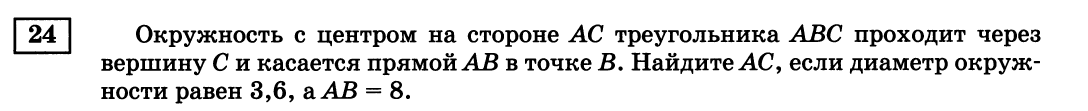 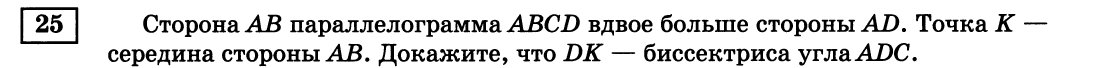 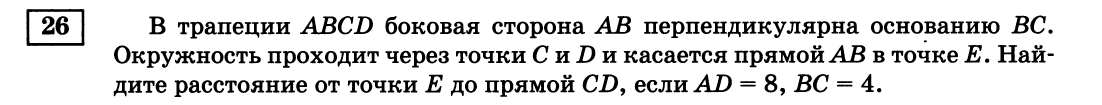 